Nijanse odlučile o najboljimaPiše: Ante Rogić28.02.2015.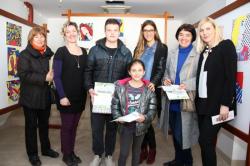 Foto: Zvonko KUCELINU maloj dvorani Kazališta lutaka Zadar jučer je otvorena  izložba radova učenika, s natjecanja - izložbe učenika osnovnih škola  Zadarske županije i međužupanijsko natjecanja - izložbe učenika srednjih škola Zadarske i Šibensko-Kninske županije.Od 174 rada pristigla na županijsko Natjecanje za izložbu su  odabrana 62 rada, od kojih 10 ide na državno natjecanje. Prvu nagradu  osvojio je Ivan Raspović iz OŠ Galovac, drugu Anđela Brkić iz OS Poličnik, a treću Sara Baričić iz OŠ Sveti Filip i Jakov. Na državno natjecanje još idu Niko Perković iz OŠ Jurja Barakovića iz Ražanca, Aurora Brkljača iz OŠ Šime Budinića Zadar, Petra Jukić iz OŠ Starigrad, Marta Pilipović iz OŠ Smiljevac Zadar, Paola Školjarev iz OŠ Valentin Klarin Preko, Mia Barešić iz OŠ Bartula Kašića Zadar i Jan Perica iz OŠ Zadarski  otoci Zadar. Za primjer inovacije u nastavi odabran je rad Denija Lukačića iz OŠ Biograd, Biograd na Moru.Marijana Bakmaz, ravnateljica Škole za primijenjenu umjetnost pohvalila je sve učenike koji su se iskazali u natjecanju.- Nadam se da će mnogi od ovih likovnjaka naći put u našu školu,  kazala je Bakmaz istaknuvši kako su vjerojatno nijanse presudile u odabiru radova. Organizatori izložbe su Zadarska županija i Škola primijenjene umjetnosti i dizajna, a koncepciju i postav izložbe odradili su  Ana-Marija Juričev-Martinčev, Bojana Vukojević, Jelena Franulović, Ljubica Duić i Emina Mijatović. Prof. Jelena Franulović je kazala kako su se  posebno vrednovali originalnost, izražajnost i korelaciju s drugim predmetima.Budući da prof. Ljubica Dujić ide u mirovinu i ona je dobila zahvalnicu. Prof. Dujić je i otvorila izložbu, a glazbeni blok su izveli učenici  Škole za primijenjenu umjetnost i dizajn.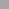 